Nom/Prénom licencié : ……………………………………………………………………. Catégorie : ………………………………NORT ACF.F.F.  n° 512355CHARTE DE BONNE CONDUITELe NORT AC Football est heureux de t’accueillir pour cette nouvelle saison 2022-2023. Le Club, composé d’encadrants sportifs diplômés et de bénévoles tous passionnés par le Football, souhaiteque les licenciés partagent et adhèrent à certaines de leurs valeurs :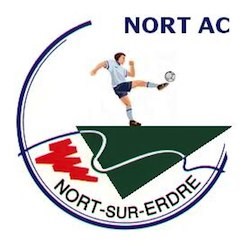 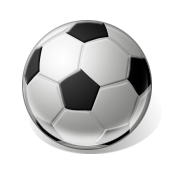 Voir suite au versoCHARTE ENGAGEMENT SENIORS & LOISIRSNORT  ATHLÉTIC  CLUB FOOTBALLJe suis licencié (jeunes et adultes)Faire vivre une association nécessite de s’investir et de donner de son temps dans la vie du club. Si chaque licencié s’investit à un de ces niveaux de bénévolat, le club vivra et progressera. En tant que licencié, je m’engage donc à :Respecter les règles du club et les valeurs du club :Respecter les règles et les fondamentaux du Football. Etre à jour de ses cotisations. Etre assidu, sérieux et ponctuel aux entraînements et aux matchs. Encourager ses coéquipiers et pardonner leurs erreurs éventuelles. Prévenir en cas d'absence. Respecter et accepter les faiblesses et les points forts de ses camarades. Reconnaître dignement la supériorité de l'adversaire dans la défaite.Serrer spontanément la main aux adversaires et arbitres à la fin du match.Eviter tous débordements physiques et verbaux pénalisants envers les acteurs du football (joueurs, entraîneurs, dirigeants, arbitres et spectateurs).Respecter et ranger le matériel après chaque entraînement.Veiller au respect de la propreté des locaux (vestiaires et terrains).Signature du licencié : Les parents inscrivent leurs enfants au club du NORT AC FOOTBALL et s'engagent à :Discipliner leurs enfants à l'esprit sportif en général et du football en particulierRespecter les règles établies par le NORT AC FOOTBALL : discipline, respect, politesseNe pas intervenir dans les décisions et choix des entraîneurs et dirigeants du clubFaire preuve de sportivité lors des compétitions. Contribuer et soutenir les animations et les déplacements liés à la vie du ClubA tenir le bar 1 fois dans l’année le samedi matin ou après-midi suivant un planning fourni en début de saison :     …………………………………………………..(Nom/Prénom) parent(s) de ………………………………………………….. s’engage(nt) sur la saison à :Assurer une permanence de bar le samedi matin Assurer une permanence de bar le samedi après-midi Le planning de ces permanences sera réalisé par le club en début de saison et vous sera communiqué par mail. Il sera également consultable sur le site du club.Date et Signature :En complément de la CHARTE DE BONNE CONDUITE, tous licenciés SENIORS et LOISIRS doit s’engager ci-dessous :AUCUN DOSSIER SENIOR NE SERA QUALIFIE EN L’ABSENCE DE SIGNATURE DE CETTE CHARTE COMPLEMENTAIRE……………………………………………………..(Nom/Prénom) s’engage sur la saison à :Arbitrer au moins 2 rencontres jeunes dans la saison suivant le planning réalisé par le responsable sportifAccompagner les jeunes arbitres 1 fois dans l’année Le planning de ces permanences sera réalisé par le club en début de saison et vous sera communiqué par mail. Il sera également consultable sur le site du club.Date et Signature